https://www.worldwidejournals.com/global-journal-for-research-analysis-GJRA/article/gender-differences-in-social-media-addiction-among-adolescent-students/MTYwMjc=/?is=1&b1=1&k=1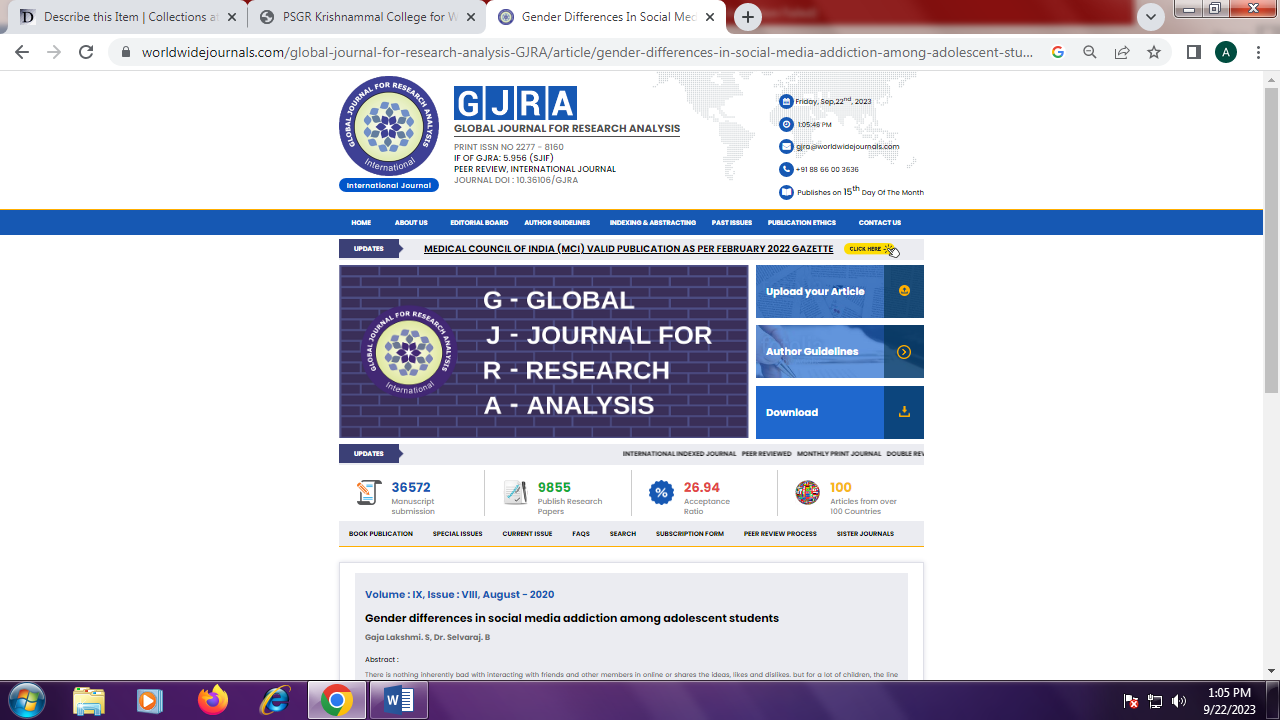 